УКАЗГЛАВЫ ЧУВАШСКОЙ РЕСПУБЛИКИО НЕКОТОРЫХ ВОПРОСАХ ПРОТИВОДЕЙСТВИЯ КОРРУПЦИИВ целях совершенствования деятельности по противодействию коррупции в Чувашской Республике, руководствуясь статьей 73 Конституции Чувашской Республики, постановляю:1. Образовать Комиссию по соблюдению требований к служебному поведению лиц, замещающих должности государственной гражданской службы Чувашской Республики руководителей исполнительных органов Чувашской Республики, первых заместителей и заместителей руководителей исполнительных органов Чувашской Республики, и урегулированию конфликта интересов.(в ред. Указов Главы ЧР от 19.10.2015 N 162, от 26.09.2023 N 133)2. Утвердить прилагаемый Порядок формирования и деятельности Комиссии по соблюдению требований к служебному поведению лиц, замещающих должности государственной гражданской службы Чувашской Республики руководителей исполнительных органов Чувашской Республики, первых заместителей и заместителей руководителей исполнительных органов Чувашской Республики, и урегулированию конфликта интересов.(в ред. Указов Главы ЧР от 19.10.2015 N 162, от 26.09.2023 N 133)3. Утратил силу. - Указ Главы ЧР от 19.10.2015 N 162.4. Внести изменения в Указ Главы Чувашской Республики от 20 мая 2013 г. N 47 "Об обеспечении контроля за соответствием расходов лиц, замещающих государственные должности Чувашской Республики, и иных лиц их доходам и о внесении изменений в отдельные указы Президента Чувашской Республики" (в редакции указов Главы Чувашской Республики от 8 августа 2013 г. N 79, от 10 апреля 2014 г. N 48, от 3 октября 2014 г. N 131) (далее - Указ):пункт 1 изложить в следующей редакции:"1. Установить, что Руководитель Администрации Главы Чувашской Республики принимает решение об осуществлении контроля за расходами:а) членов Кабинета Министров Чувашской Республики, за исключением Руководителя Администрации Главы Чувашской Республики (далее - Руководитель), а также их супруг (супругов) и несовершеннолетних детей;б) председателя Центральной избирательной комиссии Чувашской Республики, председателя Контрольно-счетной палаты Чувашской Республики, Уполномоченного по правам человека в Чувашской Республике, Уполномоченного по правам ребенка в Чувашской Республике, Уполномоченного по защите прав предпринимателей в Чувашской Республике, а также их супруг (супругов) и несовершеннолетних детей;в) лиц, замещающих муниципальные должности на постоянной основе, а также их супруг (супругов) и несовершеннолетних детей;г) лиц, замещающих должности государственной гражданской службы Чувашской Республики, назначение на которые и освобождение от которых осуществляются Главой Чувашской Республики, а также их супруг (супругов) и несовершеннолетних детей.";пункт 4.1 изложить в следующей редакции:"4.1. Установить, что Глава Чувашской Республики принимает решение об осуществлении контроля за расходами Руководителя, а также его супруги (супруга) и несовершеннолетних детей.";подпункт "а" пункта 5 изложить в следующей редакции:"а) Управление государственной гражданской службы, кадровой политики и государственных наград Администрации Главы Чувашской Республики осуществляет контроль за расходами лиц, указанных в пункте 1 настоящего Указа;";пункт 6 изложить в следующей редакции:"6. По решению Главы Чувашской Республики Управление государственной гражданской службы, кадровой политики и государственных наград Администрации Главы Чувашской Республики осуществляет контроль за расходами лиц, указанных в пунктах 1 - 4.1 настоящего Указа.";в пункте 9:абзац второй признать утратившим силу;абзацы третий и четвертый изложить в следующей редакции:"на заседаниях Комиссии по соблюдению требований к служебному (должностному) поведению лиц, замещающих государственные должности Чувашской Республики, должности государственной гражданской службы Чувашской Республики руководителей органов исполнительной власти Чувашской Республики, первых заместителей и заместителей руководителей органов исполнительной власти Чувашской Республики, и урегулированию конфликта интересов - в отношении лиц, указанных в подпунктах "а", "б" и "г" пункта 1, пунктах 2 и 4.1 настоящего Указа, а также государственных гражданских служащих Чувашской Республики, замещающих должности первых заместителей и заместителей руководителей органов исполнительной власти Чувашской Республики;на заседаниях комиссий по соблюдению требований к служебному поведению государственных гражданских служащих Чувашской Республики и урегулированию конфликта интересов, сформированных в государственных органах Чувашской Республики в соответствии с Указом Президента Российской Федерации от 1 июля 2010 г. N 821 "О комиссиях по соблюдению требований к служебному поведению федеральных государственных служащих и урегулированию конфликта интересов", - в отношении лиц, указанных в пункте 3 настоящего Указа;";дополнить абзацем следующего содержания:"на заседаниях комиссий по соблюдению требований к служебному поведению лиц, замещающих муниципальные должности, и муниципальных служащих, осуществляющих полномочия представителя нанимателя (работодателя), и урегулированию конфликта интересов, образованных в органах местного самоуправления, - в отношении лиц, указанных в подпункте "в" пункта 1 настоящего Указа.";пункты 2, 3 и 6 приложения N 2 к Указу признать утратившими силу.5. Признать утратившими силу:Указ Президента Чувашской Республики от 2 сентября 2009 г. N 57 "О Комиссии по соблюдению требований к служебному поведению государственных гражданских служащих Чувашской Республики, замещающих должности руководителей органов исполнительной власти Чувашской Республики, первых заместителей и заместителей руководителей органов исполнительной власти Чувашской Республики, и урегулированию конфликта интересов";абзац утратил силу. - Указ Главы ЧР от 18.07.2020 N 192;подпункт 3 пункта 1 Указа Президента Чувашской Республики от 28 мая 2010 г. N 67 "О внесении изменений в отдельные указы Президента Чувашской Республики";пункт 3 Указа Президента Чувашской Республики от 16 августа 2010 г. N 95 "О комиссиях по соблюдению требований к служебному поведению государственных гражданских служащих Чувашской Республики и урегулированию конфликта интересов";абзац утратил силу. - Указ Главы ЧР от 18.07.2020 N 192;Указ Президента Чувашской Республики от 12 июля 2011 г. N 62 "О внесении изменений в Указ Президента Чувашской Республики от 2 сентября 2009 г. N 57";абзац утратил силу. - Указ Главы ЧР от 18.07.2020 N 192;пункт 15 приложения к Указу Президента Чувашской Республики от 20 декабря 2011 г. N 123 "Об изменении и признании утратившими силу некоторых актов Президента Чувашской Республики";абзац утратил силу. - Указ Главы ЧР от 18.07.2020 N 192;подпункты 1 и 2 пункта 1 Указа Главы Чувашской Республики от 19 марта 2012 г. N 31 "О внесении изменений в отдельные указы Президента Чувашской Республики";абзац утратил силу. - Указ Главы ЧР от 18.07.2020 N 192;подпункт 2 пункта 1 Указа Главы Чувашской Республики от 31 января 2013 г. N 7 "О внесении изменений в отдельные указы Президента Чувашской Республики";абзац утратил силу. - Указ Главы ЧР от 18.07.2020 N 192;Указ Главы Чувашской Республики от 13 ноября 2013 г. N 114 "О внесении изменений в отдельные указы Президента Чувашской Республики";Указ Главы Чувашской Республики от 31 декабря 2013 г. N 143 "О внесении изменений в Указ Президента Чувашской Республики от 2 сентября 2009 г. N 57";Указ Главы Чувашской Республики от 21 июня 2014 г. N 90 "О внесении изменений в Указ Президента Чувашской Республики от 2 сентября 2009 г. N 57";подпункт 3 пункта 1 Указа Главы Чувашской Республики от 3 октября 2014 г. N 131 "О внесении изменений в отдельные указы Президента Чувашской Республики и указы Главы Чувашской Республики по вопросам противодействия коррупции";подпункт 2 пункта 1 Указа Главы Чувашской Республики от 16 декабря 2014 г. N 171 "О внесении изменений в отдельные указы Президента Чувашской Республики";подпункт 2 пункта 1 Указа Главы Чувашской Республики от 20 марта 2015 г. N 36 "О внесении изменений в отдельные указы Президента Чувашской Республики".2. Настоящий Указ вступает в силу через десять дней после дня его официального опубликования.ГлаваЧувашской РеспубликиМ.ИГНАТЬЕВг. Чебоксары27 апреля 2015 годаN 63УтвержденУказом ГлавыЧувашской Республикиот 27.04.2015 N 63ПОРЯДОКФОРМИРОВАНИЯ И ДЕЯТЕЛЬНОСТИ КОМИССИИ ПО СОБЛЮДЕНИЮТРЕБОВАНИЙ К СЛУЖЕБНОМУ ПОВЕДЕНИЮ ЛИЦ,ЗАМЕЩАЮЩИХ ДОЛЖНОСТИ ГОСУДАРСТВЕННОЙ ГРАЖДАНСКОЙ СЛУЖБЫЧУВАШСКОЙ РЕСПУБЛИКИ РУКОВОДИТЕЛЕЙ ИСПОЛНИТЕЛЬНЫХ ОРГАНОВЧУВАШСКОЙ РЕСПУБЛИКИ, ПЕРВЫХ ЗАМЕСТИТЕЛЕЙ И ЗАМЕСТИТЕЛЕЙРУКОВОДИТЕЛЕЙ ИСПОЛНИТЕЛЬНЫХ ОРГАНОВ ЧУВАШСКОЙ РЕСПУБЛИКИ,И УРЕГУЛИРОВАНИЮ КОНФЛИКТА ИНТЕРЕСОВ1. Настоящим Порядком определяется порядок формирования и деятельности Комиссии по соблюдению требований к служебному поведению лиц, замещающих должности государственной гражданской службы Чувашской Республики руководителей исполнительных органов Чувашской Республики, первых заместителей и заместителей руководителей исполнительных органов Чувашской Республики, и урегулированию конфликта интересов (далее - Комиссия), образуемой в соответствии с Федеральным законом "О противодействии коррупции".(в ред. Указов Главы ЧР от 19.10.2015 N 162, от 26.09.2023 N 133)2. Комиссия в своей деятельности руководствуется Конституцией Российской Федерации, федеральными конституционными законами, федеральными законами, актами Президента Российской Федерации и Правительства Российской Федерации, Конституцией Чувашской Республики, законами Чувашской Республики, иными нормативными правовыми актами Чувашской Республики и настоящим Порядком.3. Основными задачами Комиссии являются:а) обеспечение соблюдения лицами, замещающими должности государственной гражданской службы Чувашской Республики руководителей исполнительных органов Чувашской Республики, первых заместителей и заместителей руководителей исполнительных органов Чувашской Республики (далее также - гражданский служащий), ограничений и запретов, требований о предотвращении или урегулировании конфликта интересов, а также обеспечение исполнения ими обязанностей, установленных Федеральным законом "О противодействии коррупции", другими федеральными законами (далее - требования к служебному поведению и (или) требования об урегулировании конфликта интересов);(в ред. Указов Главы ЧР от 19.10.2015 N 162, от 24.03.2016 N 30, от 26.09.2023 N 133)б) осуществление в государственных органах Чувашской Республики мер по предупреждению коррупции.4. Комиссия рассматривает вопросы, связанные с соблюдением требований к служебному поведению и (или) требований об урегулировании конфликта интересов, в отношении гражданских служащих.(в ред. Указа Главы ЧР от 19.10.2015 N 162)5. В состав Комиссии входят председатель Комиссии, его заместитель, секретарь и члены Комиссии. Все члены Комиссии при принятии решений обладают равными правами. В отсутствие председателя Комиссии его обязанности исполняет заместитель председателя Комиссии.6. В состав Комиссии входят:а) Руководитель Администрации Главы Чувашской Республики (председатель Комиссии), начальник Управления Главы Чувашской Республики по вопросам противодействия коррупции (далее - Управление) (секретарь Комиссии), руководитель Государственной службы Чувашской Республики по делам юстиции, лица, замещающие иные государственные должности Чувашской Республики, начальник Управления государственной гражданской службы, кадровой политики и государственных наград Администрации Главы Чувашской Республики, лица, замещающие иные должности государственной гражданской службы Чувашской Республики (далее - гражданская служба) в государственных органах Чувашской Республики;(в ред. Указов Главы ЧР от 03.06.2019 N 75, от 06.04.2020 N 97, от 29.04.2020 N 127, от 05.08.2021 N 117)б) представители научных организаций, профессиональных образовательных организаций, образовательных организаций высшего образования и организаций дополнительного профессионального образования, деятельность которых связана с государственной службой;в) представители Общественной палаты Чувашской Республики, Союза "Чувашское республиканское объединение организаций профсоюзов "Чувашрессовпроф".(в ред. Указа Главы ЧР от 29.12.2017 N 143)7. Лица, указанные в подпунктах "б" и "в" пункта 6 настоящего Порядка, включаются в состав Комиссии в установленном порядке по согласованию с научными организациями, профессиональными образовательными организациями, образовательными организациями высшего образования и организациями дополнительного профессионального образования, Общественной палатой Чувашской Республики, Союзом "Чувашское республиканское объединение организаций профсоюзов "Чувашрессовпроф" на основании запроса Руководителя Администрации Главы Чувашской Республики. Согласование осуществляется в 10-дневный срок со дня получения запроса.(в ред. Указа Главы ЧР от 29.12.2017 N 143)8. Число членов Комиссии, не замещающих государственные должности Чувашской Республики, должности гражданской службы, должно составлять не менее одной четверти от общего числа членов Комиссии.9. Состав Комиссии утверждается распоряжением Главы Чувашской Республики и формируется таким образом, чтобы исключить возможность возникновения конфликта интересов, который мог бы повлиять на принимаемые Комиссией решения.10. Утратил силу. - Указ Главы ЧР от 19.10.2015 N 162.11. В заседании Комиссии, проводимом в отношении гражданского служащего, с правом совещательного голоса участвуют:а) представитель нанимателя гражданского служащего, в отношении которого Комиссией рассматривается вопрос о соблюдении требований к служебному поведению и (или) требований об урегулировании конфликта интересов, либо лицо, замещающее государственную должность Чувашской Республики, уполномоченное представителем нанимателя гражданского служащего, в отношении которого Комиссией рассматривается вопрос о соблюдении требований к служебному поведению и (или) требований об урегулировании конфликта интересов, а также определяемые председателем Комиссии два иных гражданских служащих, замещающих должности гражданской службы, аналогичные должности, замещаемой гражданским служащим, в отношении которого Комиссией рассматривается этот вопрос;б) другие лица, замещающие должности гражданской службы в государственных органах Чувашской Республики, которые могут дать пояснения по вопросам гражданской службы и вопросам, рассматриваемым Комиссией; специалисты, которые могут дать пояснения по вопросам государственной службы и вопросам, рассматриваемым Комиссией; должностные лица других государственных органов Чувашской Республики, органов местного самоуправления; представители заинтересованных организаций; представитель гражданского служащего, в отношении которого Комиссией рассматривается вопрос о соблюдении требований к служебному поведению и (или) требований об урегулировании конфликта интересов, - по решению председателя Комиссии, принимаемому в каждом конкретном случае отдельно не менее чем за три дня до дня заседания Комиссии на основании ходатайства гражданского служащего, в отношении которого комиссией рассматривается этот вопрос, или любого члена Комиссии.(в ред. Указа Главы ЧР от 29.12.2017 N 143)12. Заседание Комиссии считается правомочным, если на нем присутствует не менее двух третей от общего числа членов Комиссии. Проведение заседаний с участием только членов Комиссии, замещающих государственные должности Чувашской Республики, должности гражданской службы, недопустимо.13. При возникновении прямой или косвенной личной заинтересованности члена Комиссии, которая может привести к конфликту интересов при рассмотрении вопроса, включенного в повестку дня заседания Комиссии, он обязан до начала заседания заявить об этом. В таком случае соответствующий член Комиссии не принимает участия в рассмотрении указанного вопроса.14. Утратил силу. - Указ Главы ЧР от 19.10.2015 N 162.15. Основаниями для проведения заседания Комиссии в отношении гражданских служащих являются:а) представление представителем нанимателя в соответствии с пунктом 22 Положения о проверке достоверности и полноты сведений, представляемых гражданами, претендующими на замещение должностей государственной гражданской службы Чувашской Республики, и государственными гражданскими служащими Чувашской Республики, и соблюдения государственными гражданскими служащими Чувашской Республики требований к служебному поведению, утвержденного Указом Президента Чувашской Республики от 5 ноября 2009 г. N 78, материалов проверки, свидетельствующих:о представлении гражданским служащим недостоверных или неполных сведений, предусмотренных подпунктом "а" пункта 1 названного Положения;о несоблюдении гражданским служащим требований к служебному поведению и (или) требований об урегулировании конфликта интересов;б) поступившее в Администрацию Главы Чувашской Республики:(в ред. Указа Главы ЧР от 29.12.2017 N 143)письменное обращение гражданина, замещавшего в исполнительном органе Чувашской Республики должность гражданской службы, включенную в перечень должностей, утвержденный в соответствии с законодательством Российской Федерации нормативным правовым актом Чувашской Республики, о даче согласия на замещение должности в коммерческой или некоммерческой организации либо на выполнение работы на условиях гражданско-правового договора в коммерческой или некоммерческой организации, если отдельные функции по государственному управлению этой организацией входили в его должностные (служебные) обязанности, до истечения двух лет со дня увольнения с гражданской службы;(в ред. Указа Главы ЧР от 26.09.2023 N 133)заявление гражданского служащего о невозможности по объективным причинам представить сведения о доходах, об имуществе и обязательствах имущественного характера своих супруги (супруга) и несовершеннолетних детей;заявление гражданского служащего о невозможности выполнить требования Федерального закона "О запрете отдельным категориям лиц открывать и иметь счета (вклады), хранить наличные денежные средства и ценности в иностранных банках, расположенных за пределами территории Российской Федерации, владеть и (или) пользоваться иностранными финансовыми инструментами" в связи с арестом, запретом распоряжения, наложенными компетентными органами иностранного государства в соответствии с законодательством данного иностранного государства, на территории которого находятся счета (вклады), осуществляется хранение наличных денежных средств и ценностей в иностранном банке и (или) имеются иностранные финансовые инструменты, или в связи с иными обстоятельствами, не зависящими от его воли или воли его супруги (супруга) и несовершеннолетних детей;уведомление лица, замещающего должность гражданской службы руководителя исполнительного органа Чувашской Республики о возникновении личной заинтересованности при исполнении должностных обязанностей, которая приводит или может привести к конфликту интересов;(абзац введен Указом Главы ЧР от 24.03.2016 N 30; в ред. Указа Главы ЧР от 26.09.2023 N 133)в) представление представителя нанимателя или любого члена Комиссии, касающееся обеспечения соблюдения гражданским служащим требований к служебному поведению и (или) требований об урегулировании конфликта интересов либо осуществления в исполнительном органе Чувашской Республики мер по предупреждению коррупции;(в ред. Указа Главы ЧР от 26.09.2023 N 133)г) представление представителем нанимателя материалов проверки, свидетельствующих о представлении гражданским служащим недостоверных или неполных сведений, предусмотренных частью 1 статьи 3 Федерального закона "О контроле за соответствием расходов лиц, замещающих государственные должности, и иных лиц их доходам";д) поступившее в Администрацию Главы Чувашской Республики из исполнительного органа Чувашской Республики в соответствии с частью 4 статьи 12 Федерального закона "О противодействии коррупции" и статьей 64.1 Трудового кодекса Российской Федерации уведомление коммерческой или некоммерческой организации о заключении с гражданином, замещавшим должность государственной гражданской службы Чувашской Республики в исполнительном органе Чувашской Республики, трудового или гражданско-правового договора на выполнение работ (оказание услуг), если отдельные функции государственного управления данной организацией входили в его должностные (служебные) обязанности, исполняемые во время замещения должности в исполнительном органе Чувашской Республики, при условии, что указанному гражданину Комиссией ранее было отказано во вступлении в трудовые и гражданско-правовые отношения с данной организацией или что вопрос о даче согласия такому гражданину на замещение им должности в коммерческой или некоммерческой организации либо на выполнение им работы на условиях гражданско-правового договора в коммерческой или некоммерческой организации Комиссией не рассматривался;(пп. "д" в ред. Указа Главы ЧР от 26.09.2023 N 133)е) представление представителем нанимателя уведомления лица, замещающего должность гражданской службы первого заместителя или заместителя руководителя исполнительного органа Чувашской Республики, о возникновении личной заинтересованности при исполнении должностных обязанностей, которая приводит или может привести к конфликту интересов.(пп. "е" введен Указом Главы ЧР от 24.03.2016 N 30; в ред. Указов Главы ЧР от 07.06.2021 N 77, от 26.09.2023 N 133)16. Комиссия не рассматривает сообщения о преступлениях и административных правонарушениях, а также анонимные обращения, не проводит проверки по фактам нарушения служебной (трудовой) дисциплины.17. Обращение, указанное в абзаце втором подпункта "б" пункта 15 настоящего Порядка, подается гражданином, замещавшим должность гражданской службы в исполнительном органе Чувашской Республики, в Администрацию Главы Чувашской Республики. В обращении указываются: фамилия, имя, отчество гражданина, дата его рождения, адрес места жительства, замещаемые должности в течение последних двух лет до дня увольнения с гражданской службы, наименование, местонахождение коммерческой или некоммерческой организации, характер ее деятельности, должностные (служебные) обязанности, исполняемые гражданином во время замещения им должности гражданской службы, функции по государственному управлению в отношении коммерческой или некоммерческой организации, вид договора (трудовой или гражданско-правовой), предполагаемый срок его действия, сумма оплаты за выполнение (оказание) по договору работ (услуг). В Управлении осуществляется рассмотрение обращения, по результатам которого подготавливается мотивированное заключение по существу обращения с учетом требований статьи 12 Федерального закона "О противодействии коррупции".(в ред. Указов Главы ЧР от 24.03.2016 N 30, от 29.12.2017 N 143, от 27.02.2019 N 20, от 29.04.2020 N 127, от 05.08.2021 N 117, от 26.09.2023 N 133)18. Обращение, указанное в абзаце втором подпункта "б" пункта 15 настоящего Порядка, может быть подано гражданским служащим, планирующим свое увольнение с гражданской службы, и подлежит рассмотрению Комиссией в соответствии с настоящим Порядком.19. Уведомление, указанное в подпункте "д" пункта 15 настоящего Порядка, рассматривается Управлением, которое осуществляет подготовку мотивированного заключения о соблюдении гражданином, замещавшим должность гражданской службы в исполнительном органе Чувашской Республики, требований статьи 12 Федерального закона "О противодействии коррупции".(в ред. Указов Главы ЧР от 24.03.2016 N 30, от 27.02.2019 N 20, от 29.04.2020 N 127, от 07.06.2021 N 77, от 05.08.2021 N 117, от 26.09.2023 N 133)19.1. Уведомления, указанные в абзаце пятом подпункта "б" и подпункте "е" пункта 15 настоящего Порядка, рассматриваются Управлением, которое осуществляет подготовку мотивированных заключений по результатам рассмотрения уведомлений.(в ред. Указов Главы ЧР от 07.06.2021 N 77, от 05.08.2021 N 117)19.2. При подготовке мотивированного заключения по результатам рассмотрения обращения, указанного в абзаце втором подпункта "б" пункта 15, или уведомлений, указанных в абзаце пятом подпункта "б", подпунктах "д" и "е" пункта 15 настоящего Порядка, начальник Управления или уполномоченные им должностные лица Управления имеют право проводить собеседование с гражданским служащим, представившим обращение или уведомление, получать от него письменные пояснения, а Руководитель Администрации Главы Чувашской Республики или начальник Управления имеют право направлять в установленном порядке запросы в федеральные государственные органы, государственные органы Чувашской Республики, органы местного самоуправления и заинтересованные организации, использовать государственную информационную систему в области противодействия коррупции "Посейдон", в том числе для направления запросов. Обращение или уведомление, а также заключение и другие материалы в течение семи рабочих дней со дня поступления обращения или уведомления представляются председателю Комиссии. В случае направления запросов обращение или уведомление, а также заключение и другие материалы представляются председателю Комиссии в течение 45 дней со дня поступления обращения или уведомления. Указанный срок может быть продлен, но не более чем на 30 дней.(в ред. Указов Главы ЧР от 29.12.2017 N 143, от 27.02.2019 N 20, от 29.04.2020 N 127, от 07.06.2021 N 77, от 05.08.2021 N 117, от 21.07.2022 N 87)Мотивированные заключения, предусмотренные пунктами 17, 19 и 19.1 настоящего Порядка, должны содержать:(абзац введен Указом Главы ЧР от 29.12.2017 N 143)а) информацию, изложенную в обращении, указанном в абзаце втором подпункта "б" пункта 15, или уведомлениях, указанных в абзаце пятом подпункта "б", подпунктах "д" и "е" пункта 15 настоящего Порядка;(пп. "а" введен Указом Главы ЧР от 29.12.2017 N 143; в ред. Указа Главы ЧР от 07.06.2021 N 77)б) информацию, полученную от федеральных государственных органов, государственных органов Чувашской Республики, органов местного самоуправления и заинтересованных организаций на основании запросов;(пп. "б" введен Указом Главы ЧР от 29.12.2017 N 143)в) мотивированный вывод по результатам предварительного рассмотрения обращения, указанного в абзаце втором подпункта "б" пункта 15, или уведомлений, указанных в абзаце пятом подпункта "б", подпунктах "д" и "е" пункта 15 настоящего Порядка, а также рекомендации для принятия одного из решений в соответствии с пунктами 30, 34.1, 37 настоящего Порядка или иного решения.(пп. "в" введен Указом Главы ЧР от 29.12.2017 N 143; в ред. Указа Главы ЧР от 07.06.2021 N 77)(п. 19.2 введен Указом Главы ЧР от 24.03.2016 N 30)19.3 - 19.5. Утратили силу с 1 июля 2021 года. - Указ Главы ЧР от 07.06.2021 N 77.20. Председатель Комиссии при поступлении к нему информации, содержащей основания для проведения заседания Комиссии:а) в 10-дневный срок назначает дату заседания Комиссии. При этом дата заседания Комиссии не может быть назначена позднее 20 дней со дня поступления указанной информации, за исключением случаев, предусмотренных пунктами 21 и 22 настоящего Порядка;(пп. "а" в ред. Указа Главы ЧР от 24.03.2016 N 30)б) организует ознакомление лица, в отношении которого Комиссией рассматривается вопрос о соблюдении требований к служебному поведению и (или) требований об урегулировании конфликта интересов, его представителя, членов Комиссии и других лиц, участвующих в заседании Комиссии, с информацией, поступившей в Администрацию Главы Чувашской Республики, и с результатами ее проверки;(в ред. Указа Главы ЧР от 29.12.2017 N 143)в) рассматривает ходатайства о приглашении на заседание Комиссии лиц, указанных в подпункте "б" пункта 11 настоящего Порядка, принимает решение об их удовлетворении (об отказе в удовлетворении) и о рассмотрении (об отказе в рассмотрении) в ходе заседания Комиссии дополнительных материалов.(в ред. Указа Главы ЧР от 19.10.2015 N 162)Абзац утратил силу. - Указ Главы ЧР от 22.10.2018 N 116.21. Заседание Комиссии по рассмотрению заявлений, указанных в абзацах третьем и четвертом подпункта "б" пункта 15 настоящего Порядка, проводится не позднее одного месяца со дня истечения срока, установленного для представления сведений о доходах, об имуществе и обязательствах имущественного характера.(в ред. Указов Главы ЧР от 19.10.2015 N 162, от 24.03.2016 N 30)22. Уведомление, указанное в подпункте "д" пункта 15 настоящего Порядка, рассматривается на очередном (плановом) заседании Комиссии.23. Заседание Комиссии проводится, как правило, в присутствии гражданского служащего, в отношении которого рассматривается вопрос о соблюдении требований к служебному поведению и (или) требований об урегулировании конфликта интересов, или гражданина, замещавшего должность гражданской службы в исполнительном органе Чувашской Республики. О намерении лично присутствовать на заседании Комиссии гражданский служащий или гражданин указывает в обращении, заявлении или уведомлении, представляемых в соответствии с подпунктами "б" и "е" пункта 15 настоящего Порядка.(в ред. Указов Главы ЧР от 24.03.2016 N 30, от 26.09.2023 N 133)23.1. Заседания Комиссии могут проводиться в отсутствие гражданского служащего или гражданина в случае:а) если в обращении, заявлении или уведомлениях, предусмотренных подпунктами "б" и "е" пункта 15 настоящего Порядка, не содержится указания о намерении гражданского служащего или гражданина лично присутствовать на заседании Комиссии;б) если гражданский служащий или гражданин, намеревающиеся лично присутствовать на заседании Комиссии и надлежащим образом извещенные о времени и месте его проведения, не явились на заседание Комиссии.(п. 23.1 введен Указом Главы ЧР от 24.03.2016 N 30)24. На заседании Комиссии заслушиваются пояснения лица, в отношении которого рассматривается вопрос о соблюдении требований к служебному поведению и (или) требований об урегулировании конфликта интересов, или гражданина, замещавшего должность гражданской службы в исполнительном органе Чувашской Республики (с их согласия), и иных лиц, рассматриваются материалы по существу вынесенных на данное заседание вопросов, а также дополнительные материалы.(в ред. Указа Главы ЧР от 26.09.2023 N 133)25. Члены Комиссии и лица, участвовавшие в ее заседании, не вправе разглашать сведения, ставшие им известными в ходе работы Комиссии.26. Утратил силу. - Указ Главы ЧР от 19.10.2015 N 162.27. По итогам рассмотрения вопроса, указанного в абзаце втором подпункта "а" пункта 15 настоящего Порядка, Комиссия принимает одно из следующих решений:а) установить, что сведения, представленные гражданским служащим в соответствии с подпунктом "а" пункта 1 Положения о проверке достоверности и полноты сведений, представляемых гражданами, претендующими на замещение должностей государственной гражданской службы Чувашской Республики, и государственными гражданскими служащими Чувашской Республики, и соблюдения государственными гражданскими служащими Чувашской Республики требований к служебному поведению, утвержденного Указом Президента Чувашской Республики от 5 ноября 2009 г. N 78, являются достоверными и полными;б) установить, что сведения, представленные гражданским служащим в соответствии с подпунктом "а" пункта 1 Положения, названного в подпункте "а" настоящего пункта, являются недостоверными и (или) неполными. В этом случае Комиссия рекомендует представителю нанимателя применить к гражданскому служащему конкретную меру ответственности.28. Утратил силу. - Указ Главы ЧР от 19.10.2015 N 162.29. По итогам рассмотрения вопроса, указанного в абзаце третьем подпункта "а" пункта 15 настоящего Порядка, Комиссия принимает одно из следующих решений:а) установить, что гражданский служащий соблюдал требования к служебному поведению и (или) требования об урегулировании конфликта интересов;б) установить, что гражданский служащий не соблюдал требования к служебному поведению и (или) требования об урегулировании конфликта интересов. В этом случае Комиссия рекомендует представителю нанимателя указать гражданскому служащему на недопустимость нарушения требований к служебному поведению и (или) требований об урегулировании конфликта интересов либо применить к гражданскому служащему конкретную меру ответственности.30. По итогам рассмотрения вопроса, указанного в абзаце втором подпункта "б" пункта 15 настоящего Порядка, Комиссия принимает одно из следующих решений:а) дать гражданину согласие на замещение должности в коммерческой или некоммерческой организации либо на выполнение работы на условиях гражданско-правового договора в коммерческой или некоммерческой организации, если отдельные функции по государственному управлению этой организацией входили в его должностные (служебные) обязанности;б) отказать гражданину в замещении должности в коммерческой или некоммерческой организации либо в выполнении работы на условиях гражданско-правового договора в коммерческой или некоммерческой организации, если отдельные функции по государственному управлению этой организацией входили в его должностные (служебные) обязанности, и мотивировать свой отказ.31. Утратил силу. - Указ Главы ЧР от 19.10.2015 N 162.32. По итогам рассмотрения вопроса, указанного в абзаце третьем подпункта "б" пункта 15 настоящего Порядка, Комиссия принимает одно из следующих решений:а) признать, что причина непредставления гражданским служащим сведений о доходах, об имуществе и обязательствах имущественного характера своих супруги (супруга) и несовершеннолетних детей является объективной и уважительной;б) признать, что причина непредставления гражданским служащим сведений о доходах, об имуществе и обязательствах имущественного характера своих супруги (супруга) и несовершеннолетних детей не является уважительной. В этом случае Комиссия рекомендует гражданскому служащему принять меры по представлению указанных сведений;в) признать, что причина непредставления гражданским служащим сведений о доходах, об имуществе и обязательствах имущественного характера своих супруги (супруга) и несовершеннолетних детей необъективна и является способом уклонения от представления указанных сведений. В этом случае Комиссия рекомендует представителю нанимателя применить к гражданскому служащему конкретную меру ответственности.33. Утратил силу. - Указ Главы ЧР от 19.10.2015 N 162.34. По итогам рассмотрения вопроса, указанного в абзаце четвертом подпункта "б" пункта 15 настоящего Порядка, Комиссия принимает одно из следующих решений:а) признать, что обстоятельства, препятствующие выполнению требований Федерального закона "О запрете отдельным категориям лиц открывать и иметь счета (вклады), хранить наличные денежные средства и ценности в иностранных банках, расположенных за пределами территории Российской Федерации, владеть и (или) пользоваться иностранными финансовыми инструментами", являются объективными и уважительными;б) признать, что обстоятельства, препятствующие выполнению требований Федерального закона "О запрете отдельным категориям лиц открывать и иметь счета (вклады), хранить наличные денежные средства и ценности в иностранных банках, расположенных за пределами территории Российской Федерации, владеть и (или) пользоваться иностранными финансовыми инструментами", не являются объективными и уважительными. В этом случае Комиссия рекомендует представителю нанимателя применить к гражданскому служащему конкретную меру ответственности.34.1. По итогам рассмотрения вопросов, указанных в абзаце пятом подпункта "б" и подпункте "е" пункта 15 настоящего Порядка, Комиссия принимает одно из следующих решений:а) признать, что при исполнении гражданским служащим должностных обязанностей конфликт интересов отсутствует;б) признать, что при исполнении гражданским служащим должностных обязанностей личная заинтересованность приводит или может привести к конфликту интересов. В этом случае Комиссия рекомендует гражданскому служащему и (или) представителю нанимателя принять меры по урегулированию конфликта интересов или по недопущению его возникновения;в) признать, что гражданский служащий не соблюдал требования об урегулировании конфликта интересов. В этом случае Комиссия рекомендует представителю нанимателя применить к гражданскому служащему конкретную меру ответственности.(п. 34.1 введен Указом Главы ЧР от 24.03.2016 N 30)35. Утратил силу. - Указ Главы ЧР от 19.10.2015 N 162.36. По итогам рассмотрения вопроса, указанного в подпункте "г" пункта 15 настоящего Порядка, Комиссия принимает одно из следующих решений:а) признать, что сведения, представленные гражданским служащим в соответствии с частью 1 статьи 3 Федерального закона "О контроле за соответствием расходов лиц, замещающих государственные должности, и иных лиц их доходам", являются достоверными и полными;б) признать, что сведения, представленные гражданским служащим в соответствии с частью 1 статьи 3 Федерального закона "О контроле за соответствием расходов лиц, замещающих государственные должности, и иных лиц их доходам", являются недостоверными и (или) неполными. В этом случае Комиссия рекомендует представителю нанимателя применить к гражданскому служащему конкретную меру ответственности и (или) направить материалы, полученные в результате осуществления контроля за расходами, в органы прокуратуры и (или) иные федеральные государственные органы в соответствии с их компетенцией.(в ред. Указа Главы ЧР от 29.12.2017 N 143)37. По итогам рассмотрения вопроса, указанного в подпункте "д" пункта 15 настоящего Порядка, Комиссия принимает в отношении гражданина, замещавшего должность гражданской службы в исполнительном органе Чувашской Республики, одно из следующих решений:(в ред. Указа Главы ЧР от 26.09.2023 N 133)а) дать согласие на замещение им должности в коммерческой или некоммерческой организации либо на выполнение работы на условиях гражданско-правового договора в коммерческой или некоммерческой организации, если отдельные функции по государственному управлению этой организацией входили в его должностные (служебные) обязанности;б) установить, что замещение им на условиях трудового договора должности в коммерческой или некоммерческой организации и (или) выполнение в коммерческой или некоммерческой организации работ (оказание услуг) нарушают требования статьи 12 Федерального закона "О противодействии коррупции". В этом случае Комиссия рекомендует представителю нанимателя проинформировать об указанных обстоятельствах органы прокуратуры и уведомившую организацию.38. По итогам рассмотрения вопросов, указанных в подпунктах "а", "б", "г" - "е" пункта 15 настоящего Порядка, и при наличии к тому оснований Комиссия может принять иное решение, чем это предусмотрено пунктами 27, 29, 30, 32, 34, 34.1, 36 и 37 настоящего Порядка. Основания и мотивы принятия такого решения должны быть отражены в протоколе заседания Комиссии.(п. 38 в ред. Указа Главы ЧР от 24.03.2016 N 30)39. По итогам рассмотрения вопроса, предусмотренного подпунктом "в" пункта 15 настоящего Порядка, Комиссия принимает соответствующее решение.(п. 39 в ред. Указа Главы ЧР от 19.10.2015 N 162)40. Для исполнения решений Комиссии могут быть подготовлены проекты нормативных правовых актов исполнительного органа Чувашской Республики, решений или поручений представителя нанимателя, которые в установленном порядке представляются на рассмотрение представителя нанимателя.(в ред. Указов Главы ЧР от 19.10.2015 N 162, от 26.09.2023 N 133)41. Решения Комиссии по вопросам, указанным в пункте 15 настоящего Порядка, принимаются тайным голосованием (если Комиссия не примет иное решение) простым большинством голосов присутствующих на заседании членов Комиссии.(в ред. Указа Главы ЧР от 19.10.2015 N 162)42. Решения Комиссии оформляются протоколами, которые подписывают члены Комиссии, принимавшие участие в ее заседании. Решения Комиссии, за исключением решения, принимаемого по итогам рассмотрения вопроса, указанного в абзаце втором подпункта "б" пункта 15 настоящего Порядка, для представителя нанимателя, носят рекомендательный характер. Решение, принимаемое по итогам рассмотрения вопроса, указанного в абзаце втором подпункта "б" пункта 15 настоящего Порядка, носит обязательный характер.(в ред. Указа Главы ЧР от 19.10.2015 N 162)43. В протоколе заседания Комиссии указываются:а) дата заседания Комиссии, фамилии, имена, отчества членов Комиссии и других лиц, присутствующих на заседании;б) формулировка каждого из рассматриваемых на заседании Комиссии вопросов с указанием фамилии, имени, отчества, должности лица, в отношении которого рассматривается вопрос о соблюдении требований к служебному поведению и (или) требований об урегулировании конфликта интересов;в) предъявляемые к лицу, в отношении которого рассматривается вопрос о соблюдении требований к служебному поведению и (или) требований об урегулировании конфликта интересов, претензии, материалы, на которых они основываются;г) содержание пояснений лица, в отношении которого рассматривается вопрос о соблюдении требований к служебному поведению и (или) требований об урегулировании конфликта интересов, и других лиц по существу предъявляемых претензий;д) фамилии, имена, отчества выступивших на заседании лиц и краткое изложение их выступлений;е) источник информации, содержащей основания для проведения заседания Комиссии, дата поступления информации в государственный орган Чувашской Республики;ж) другие сведения;з) результаты голосования;и) решение и обоснование его принятия.44. Член Комиссии, несогласный с ее решением, вправе в письменной форме изложить свое мнение, которое подлежит обязательному приобщению к протоколу заседания Комиссии и с которым должно быть ознакомлено лицо, в отношении которого рассматривается вопрос о соблюдении требований к служебному поведению и (или) требований об урегулировании конфликта интересов.45. Копии протокола заседания Комиссии в 7-дневный срок со дня проведения заседания направляются представителю нанимателя, полностью или в виде выписок из него - лицу, в отношении которого рассматривался вопрос о соблюдении требований к служебному поведению и (или) требований об урегулировании конфликта интересов, а также по решению Комиссии - иным заинтересованным лицам.(в ред. Указов Главы ЧР от 19.10.2015 N 162, от 24.03.2016 N 30)О решении, принятом по итогам рассмотрения вопроса, указанного в абзаце втором подпункта "б" пункта 15 настоящего Порядка, гражданину направляется письменное уведомление в течение одного рабочего дня и сообщается устно в течение трех рабочих дней со дня заседания Комиссии.46. Представитель нанимателя обязан рассмотреть протокол заседания Комиссии и вправе учесть в пределах своей компетенции содержащиеся в нем рекомендации при принятии решения о применении к лицу, в отношении которого рассматривался вопрос о соблюдении требований к служебному поведению и (или) требований об урегулировании конфликта интересов, мер ответственности, предусмотренных нормативными правовыми актами Российской Федерации, а также по иным вопросам организации противодействия коррупции. О рассмотрении рекомендаций Комиссии и принятом решении представитель нанимателя в письменной форме уведомляет Комиссию в месячный срок со дня поступления к нему протокола заседания Комиссии. Решение представителя нанимателя оглашается на ближайшем заседании Комиссии и принимается к сведению без обсуждения.(п. 46 в ред. Указа Главы ЧР от 19.10.2015 N 162)47. В случае установления Комиссией признаков дисциплинарного проступка в действиях (бездействии) лица, в отношении которого рассматривается вопрос о соблюдении требований к служебному поведению и (или) требований об урегулировании конфликта интересов, информация об этом представляется представителю нанимателя для решения вопроса о применении к указанному лицу мер ответственности, предусмотренных нормативными правовыми актами Российской Федерации.(в ред. Указа Главы ЧР от 19.10.2015 N 162)В случае установления Комиссией факта совершения указанным лицом действия (факта бездействия), содержащего признаки административного правонарушения или состава преступления, председатель Комиссии обязан передать информацию о совершении указанного действия (бездействии) и подтверждающие такой факт документы в правоприменительные органы в 3-дневный срок, а при необходимости - немедленно.48. Копия протокола заседания Комиссии или выписка из него приобщается к личному делу лица, в отношении которого рассмотрен вопрос о соблюдении требований к служебному поведению и (или) требований об урегулировании конфликта интересов.49. Выписка из решения Комиссии, заверенная подписью секретаря Комиссии и печатью Управления, вручается гражданину, замещавшему должность гражданской службы в исполнительном органе Чувашской Республики, в отношении которого рассматривался вопрос, указанный в абзаце втором подпункта "б" пункта 15 настоящего Порядка, под роспись или направляется заказным письмом с уведомлением по указанному им в обращении адресу не позднее одного рабочего дня, следующего за днем проведения соответствующего заседания Комиссии.(в ред. Указов Главы ЧР от 27.02.2019 N 20, от 31.05.2022 N 59, от 26.09.2023 N 133)50. Организационно-техническое и документационное обеспечение деятельности Комиссии, а также информирование членов Комиссии о вопросах, включенных в повестку дня, о дате, времени и месте проведения заседания, ознакомление членов Комиссии с материалами, представляемыми для обсуждения на заседании Комиссии, осуществляются Управлением.(в ред. Указов Главы ЧР от 27.02.2019 N 20, от 29.04.2020 N 127, от 05.08.2021 N 117)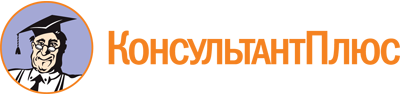 Указ Главы ЧР от 27.04.2015 N 63
(ред. от 26.09.2023)
"О некоторых вопросах противодействия коррупции"
(вместе с "Порядком формирования и деятельности комиссии по соблюдению требований к служебному поведению лиц, замещающих должности государственной гражданской службы Чувашской Республики руководителей исполнительных органов Чувашской Республики, первых заместителей и заместителей руководителей исполнительных органов Чувашской Республики, и урегулированию конфликта интересов")Документ предоставлен КонсультантПлюс

www.consultant.ru

Дата сохранения: 14.03.2024
 27 апреля 2015 годаN 63Список изменяющих документов(в ред. Указов Главы ЧР от 19.10.2015 N 162, от 22.01.2016 N 3,от 24.03.2016 N 30, от 13.10.2016 N 146, от 20.12.2016 N 197,от 29.12.2017 N 143, от 22.10.2018 N 116, от 27.02.2019 N 20,от 03.06.2019 N 75, от 06.04.2020 N 97, от 29.04.2020 N 127,от 18.07.2020 N 192, от 07.06.2021 N 77, от 05.08.2021 N 117,от 31.05.2022 N 59, от 21.07.2022 N 87, от 26.09.2023 N 133)Список изменяющих документов(в ред. Указов Главы ЧР от 19.10.2015 N 162, от 22.01.2016 N 3,от 24.03.2016 N 30, от 13.10.2016 N 146, от 20.12.2016 N 197,от 29.12.2017 N 143, от 22.10.2018 N 116, от 27.02.2019 N 20,от 03.06.2019 N 75, от 06.04.2020 N 97, от 29.04.2020 N 127,от 07.06.2021 N 77, от 05.08.2021 N 117, от 31.05.2022 N 59,от 21.07.2022 N 87, от 26.09.2023 N 133)